Глава 25 ГРАЖДАНСКОГО ПРОЦЕССУАЛЬНОГО КОДЕКСА РФ. ПРОИЗВОДСТВО ПО ДЕЛАМ ОБ ОСПАРИВАНИИ РЕШЕНИЙ, ДЕЙСТВИЙ (БЕЗДЕЙСТВИЯ) ОРГАНОВ ГОСУДАРСТВЕННОЙ ВЛАСТИ, ОРГАНОВ МЕСТНОГО САМОУПРАВЛЕНИЯ, ДОЛЖНОСТНЫХ ЛИЦ, ГОСУДАРСТВЕННЫХ И МУНИЦИПАЛЬНЫХ СЛУЖАЩИХ. Адвокат по гражданским делам.Статья 254 ГПК РФ. Подача заявления об оспаривании решения, действия (бездействия) органа государственной власти, органа местного самоуправления, должностного лица, государственного или муниципального служащегоГражданин, организация вправе оспорить в суде решение, действие (бездействие) органа государственной власти, органа местного самоуправления, должностного лица, государственного или муниципального служащего, если считают, что нарушены их права и свободы. Гражданин, организация вправе обратиться непосредственно в суд или в вышестоящий в порядке подчиненности орган государственной власти, орган местного самоуправления, к должностному лицу, государственному или муниципальному служащему.Заявление подается в суд по подсудности, установленной статьями 24 - 27 настоящего Кодекса. Заявление может быть подано гражданином в суд по месту его жительства или по месту нахождения органа государственной власти, органа местного самоуправления, должностного лица, государственного или муниципального служащего, решение, действие (бездействие) которых оспариваются.
Отказ в разрешении на выезд из Российской Федерации в связи с тем, что заявитель осведомлен о сведениях, составляющих государственную тайну, оспаривается в соответствующем верховном суде республики, краевом, областном суде, суде города федерального значения, суде автономной области, суде автономного округа по месту принятия решения об оставлении просьбы о выезде без удовлетворения.Заявление военнослужащего, оспаривающего решение, действие (бездействие) органа военного управления или командира (начальника) воинской части, подается в военный суд.Суд вправе приостановить действие оспариваемого решения до вступления в законную силу решения суда.Статья 255 ГПК РФ. Решения, действия (бездействие) органов государственной власти, органов местного самоуправления, должностных лиц, государственных или муниципальных служащих, подлежащие оспариванию в порядке гражданского судопроизводстваК решениям, действиям (бездействию) органов государственной власти, органов местного самоуправления, должностных лиц, государственных или муниципальных служащих, оспариваемым в порядке гражданского судопроизводства, относятся коллегиальные и единоличные решения и действия (бездействие), в результате которых:
нарушены права и свободы гражданина;
созданы препятствия к осуществлению гражданином его прав и свобод;
на гражданина незаконно возложена какая-либо обязанность или он незаконно привлечен к ответственности. Статья 256 ГПК РФ. Срок обращения с заявлением в судГражданин вправе обратиться в суд с заявлением в течение трех месяцев со дня, когда ему стало известно о нарушении его прав и свобод.Пропуск трехмесячного срока обращения в суд с заявлением не является для суда основанием для отказа в принятии заявления. Причины пропуска срока выясняются в предварительном судебном заседании или судебном заседании и могут являться основанием для отказа в удовлетворении заявления.Статья 257 ГПК РФ. Рассмотрение заявления об оспаривании решения, действия (бездействия) органа государственной власти, органа местного самоуправления, должностного лица, государственного и муниципального служащегоЗаявление рассматривается судом в течение десяти дней, а Верховным Судом Российской Федерации - в течение двух месяцев с участием гражданина, руководителя или представителя органа государственной власти, органа местного самоуправления, должностного лица, государственного или муниципального служащего, решения, действия (бездействие) которых оспариваются.Неявка в судебное заседание кого-либо из указанных в части первой настоящей статьи лиц, надлежащим образом извещенных о времени и месте судебного заседания, не является препятствием к рассмотрению заявления.Статья 258 ГПК РФ. Решение суда и его реализацияСуд, признав заявление обоснованным, принимает решение об обязанности соответствующего органа государственной власти, органа местного самоуправления, должностного лица, государственного или муниципального служащего устранить в полном объеме допущенное нарушение прав и свобод гражданина или препятствие к осуществлению гражданином его прав и свобод.Решение суда направляется для устранения допущенного нарушения закона руководителю органа государственной власти, органа местного самоуправления, должностному лицу, государственному или муниципальному служащему, решения, действия (бездействие) которых были оспорены, либо в вышестоящий в порядке подчиненности орган, должностному лицу, государственному или муниципальному служащему в течение трех дней со дня вступления решения суда в законную силу.В суд и гражданину должно быть сообщено об исполнении решения суда не позднее чем в течение месяца со дня получения решения. Решение исполняется по правилам, указанным в части второй статьи 206 настоящего Кодекса.Суд отказывает в удовлетворении заявления, если установит, что оспариваемое решение или действие принято либо совершено в соответствии с законом в пределах полномочий органа государственной власти, органа местного самоуправления, должностного лица, государственного или муниципального служащего и права либо свободы гражданина не были нарушены.ВНИМАНИЕ! Бесплатно скачивая документы с сайта Суд.Гуру, Вы дополнительно получаете возможность на  бесплатную юридическую консультацию!  Всего 3 минуты вашего времени:Достаточно набрать в браузере http://sud.guru/, задать свой вопрос в окошке на страницах сайта и наш специалист сам перезвонит вам и предложит законное решение проблемы!Странно... А почему бесплатно? Все просто:Чем качественней и чаще мы отвечаем на вопросы, тем больше у нас рекламодателей. Грубо говоря, наши рекламодатели платят нам за то, что мы помогаем вам! Пробуйте и рассказывайте другим!
*** P.S. Перед печатью документа данный текст можно удалить..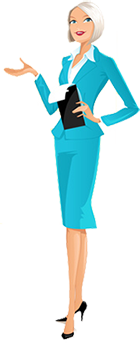 